Załącznik A2 do Kierunkowego programu praktyk studenckich na kierunku Zielarstwo  Załącznik nr 3 do Regulaminu praktyk studenckich KPU 
w Krośnie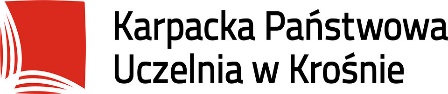 Imię i nazwisko studenta:……………………………………………………Kierunek: ZielarstwoTryb studiów: stacjonarneInstytut: Zdrowia i GospodarkiRodzaj praktyki: terenowa (botaniczna) cz. 2 (sem. 4)Miejsce odbywania praktyki/zakład pracy studenta zwolnionego z odbywania praktyk:………………………………………………………………………………………………(PIECZĄTKA ZAKŁADU PRACY)KARTA WERYFIKACJI EFEKTÓW UCZENIA SIĘ      OPIEKUN PRAKTYKI 						          OPIEKUN PRAKTYKI    ZE STRONY UCZELNI						ZE STRONY ZAKŁADU PRACY ……………………………………					……………………………………..          Data i podpis							           Data i podpisLp.EFEKTY UCZENIA SIĘOCENA w skali 2-51.Posiada wiedzę z zakresu morfologii, anatomii i fizjologii roślin zielarskich oraz roli flory w środowisku.2.Zna preferencje siedliskowe wybranych gatunków zielarskich pozyskiwanych z siedlisk naturalnych3.Zna lokalne zasoby gatunków zielarskich pozyskiwanych z siedlisk naturalnych4.Zna sposoby zbioru i konserwacji materiału roślinnego do tworzenia kolekcji zielnikowych.5.Oznacza samodzielnie z użyciem klucza do oznaczania roślin naczyniowych gatunki flory charakterystyczne dla wybranych jednostek systematycznych.6.Prawidłowo organizuje swoje stanowisko pracy, z godnie z zasadami BHP, posługuje się urządzeniami i narzędziami przydatnymi w preparatyce i oznaczaniu roślin, gromadzi i analizuje wyniki oraz przeprowadza prawidłowe wnioskowanie.7.W oparciu o własne dane przygotowuje i prezentuje ustnie wyniki swoich prac, uwzględniając w szczególności charakterystykę gatunków, w tym ich zróżnicowanie i przynależność systematyczną8.Docenia wartość bogactwa gatunkowego flory i potrzebę ochrony bioróżnorodności florystycznej.OCENA KOŃCOWAOCENA KOŃCOWA